Технологическая карта урокаПодготовила: Марценюк Татьяна Николаевна, учитель математики и экономики высшей категории МАОУ «СОШ №99» г. ПермиДата проведения презентационного мероприятия: 05 марта 2019 г.Название презентационного мероприятия: Цифровые образовательные ресурсы как инструменты создания метапредметной среды на современном уроке Название учебно-методической разработки: Фискальная политика государства.Тема урока: Фискальная политика государства.Тип урока: Урок открытия новых знаний.Цели урока:1. Познакомить учащихся с фискальной политикой государства, основными видами фискальной политики и ее инструментами; 2. Создать условия для развития УУД- Личностные: способность к самооценке на основе критерия успешности учебной деятельности.- Регулятивные УУД: определять и формулировать цель на уроке с помощью учителя; планировать своё действие в соответствии с поставленной задачей;- Коммуникативные УУД: слушать и понимать речь других; оформлять свои мысли в устной форме.- Познавательные УУД: - организация работы по обобщению информации, обучение умению анализировать представленный материал.3. Способствовать развитию практических навыков по использованию полученных сведений на уроке в реальных жизненных условиях.Планируемые результатыПредметные результаты:сформировать у учащихся представление о понятиях "Фискальная политика", «Инструменты фискальной политики», «Сдерживающая и стимулирующая фискальная политика», «Дискреционная и автоматическая фискальная политика»;формировать умение использовать инструменты фискальной политики для решения смоделированных ситуаций;формировать понимание сути дискреционной и автоматической фискальной политики.Метапредметные результатыиспользование приобретенных знаний и умений в практической деятельности и повседневной жизни для решения практических задач, связанных с жизненными ситуациями; критически оценивать и интерпретировать информацию, получаемую из различных источников;умение использовать средства информационных и коммуникационных технологий в решении когнитивных, коммуникативных и организационных задач с соблюдением требований эргономики, техники безопасности, гигиены, ресурсосбережения, правовых и этических норм, норм информационной безопасности;Личностные результаты: совершенствования собственной познавательной деятельности; оценки происходящих событий и поведения людей с экономической точки зрения;способствовать овладению навыками познавательной рефлексии как осознания совершаемых действий и мыслительных процессов,способствовать формированию готовности и способности к самостоятельной информационно-познавательной деятельности;умение самостоятельно определять цели деятельности на уроке и составлять планы деятельности; самостоятельно осуществлять, контролировать и корректировать свою деятельность; Материалы: компьютер и телефоны учащихся с доступом в интернет для работы на платформе «Kahoot», презентация, экран, раздаточный материал.№ п/пЭтап урокаДеятельность учителяДеятельность учащихсяІ.Организационный.Добрый день. Я рада вас приветствовать на уроке экономики. Для работы на уроке нам сегодня понадобится раздаточный материал и ваши телефоны. Прошу вас раздать пакеты с раздаточным материалом и приготовить ваши телефоны: проверьте возможность выхода в ИнтернетПриветствуют учителя.Раздают материалы и настраивают телефоны.ІІ.Мотивация учащихся на урок и формулирование темы урокаЯ прошу вас внимательно рассмотреть документ№1 и ответить на вопрос: «Что это за документ, как он называется и почему у него такое название?» Прежде чем мы с вами сформулируем тему сегодняшнего урока, я предлагаю вам сыграть в «Kahoot».Прошу выйти на платформу для получения пинкода.https://create.kahoot.it/kahoots/my-kahootsИдет игра № 1 «ВОПРОС» (о чем мы сегодня говорим?)Вопрос 1.Фискал - этошпион 2) надзиратель 3) прокурор  4)доносчик Обсуждает с учащимися результаты 1 этапа игры и подводит итог: все правы, т.к. это слова синонимы.Вопрос 2. Фискальный доход – это1) доход от шпионской деятельности2) фиксированный доход домохозяйств3) доход государственного бюджета4) доход прокурораОбсуждает с учащимися результаты 2 этапа игры и подводит итог: верным являетсяответ3).Вопрос 3. Фискальным делом называют1) фискальную политику2) личное дело агента3) бюджетОбсуждает с учащимися результаты 3 этапа игры и подводит итог: верный ответ 1).Вопрос 4. Фискальная политика1) политика судебной власти2) внешняя политика государства3) бюджетно-финансовая политика4) внутренняя политика государстваОбсуждает с учащимися результаты 4 этапа игры и подводит итог: верный ответ 3).По окончании игры формулирует совместно с учащимися тему урока: Фискальная политикаНа какие вопросы в течение урока нам нужно найти ответы?Слайд№1Что такое фискальная политика?Кто ее проводит?Цели фискальной политикиИнструменты Фискальной политикиВиды фискальной политикиРаботают с документом в парах выбирают варианты ответаОбсуждают с учителем результаты игрыПо окончании игры совместно с учителем формулируют тему урокаПредлагают  Что такое фискальная политика?Кто ее проводит? Инструменты Фискальной политикиЦели и виды фискальной политикиФронтальный опрос:Какое отношение к теме сегодняшнего урока имеет чек?Любой чек можно назвать фискальным?Как отличить фискальный чек?Слайд№2: Основные отличия фискального чека от не фискального: на фискальном чеке должен быть ИНН, регистрационный номер ККМ и фискальный признак (в основном это буква Ф, в различных вариантах). Аппарат, который выдал этот чек, должен быть зарегистрирован в налоговой инспекции. Продажа товара с выдачей не фискального чека может привести к штрафу (за исключением организаций, являющихся плательщиками ЕНВД: Единый налог на вмененный доход)Слайд №3: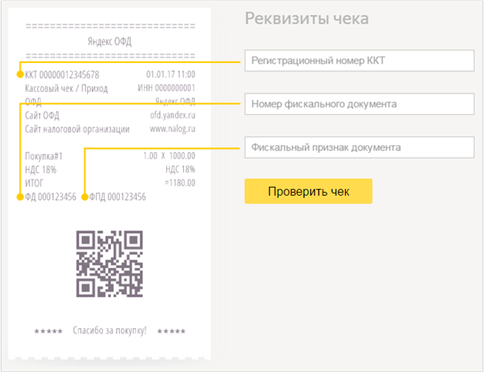 Он тоже имеет название фискальныйНет Рассматривают чеки , определяют основные признаки и делают вывод: чек является фискальным документом, который доказывает, что данный продавец зарегистрирован в налоговой системе и оплачивает налоги.III.Открытие новых знанийЯ предлагаю вам поработать с текстом документа №2 и найти ответы на поставленные вопросы урокаОбсуждает с учащимися результаты работыРаботают в парах с текстом и находят ответы на поставленные вопросы урокаIV.Закрепление нового материалаИгра№2 Фискальная политикаhttps://create.kahoot.it/kahoots/my-kahootsОбсуждает с учащимися результаты работыНастраивают свои телефоны и приступают к работе в парахV.РефлексияИгра№3 Про урокhttps://create.kahoot.it/kahoots/my-kahootsОбсуждает с учащимися результаты работыНастраивают свои телефоны и приступают к индивидуальной работеVI.Подведение итогов Вспоминает с учащимися основные моменты урока, задает домашнее заданиеЗадают вопросыЗаписывают д.з.